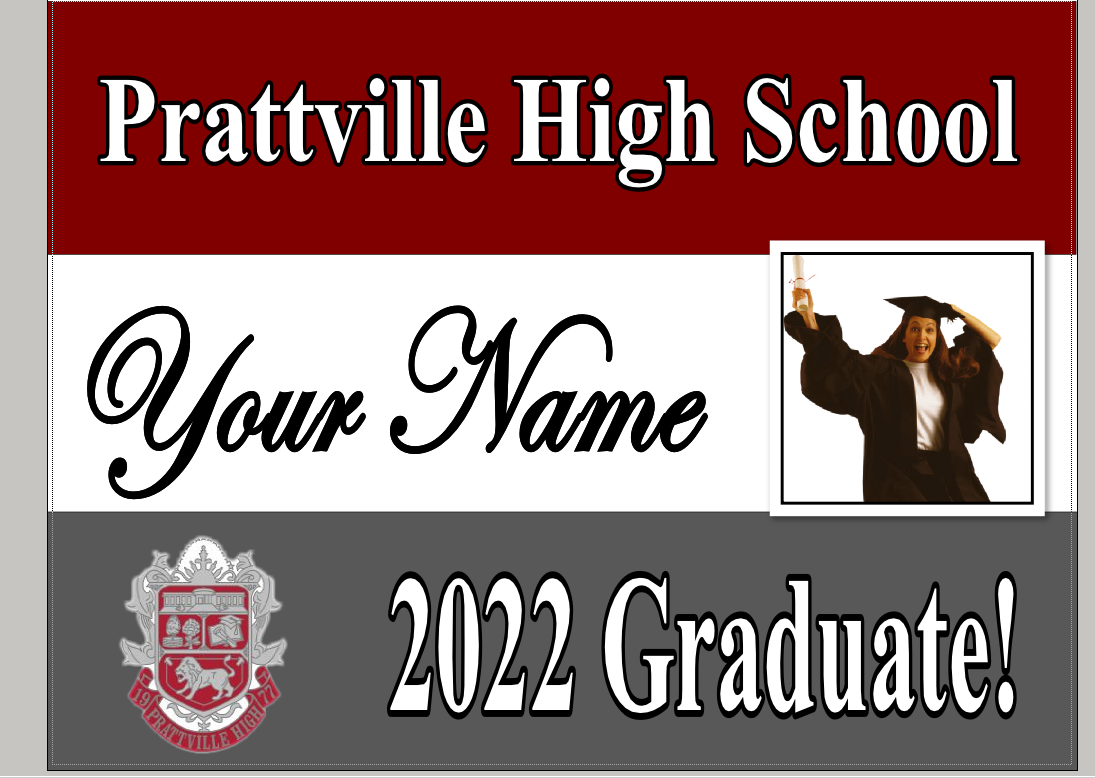 Instructions: Please fill out the order form and return with payment. Name: (Please print/type and double check spelling.) Cash                                                      Check # Picture: *No filters on the picture. It should be in a JPEG or PNG file format. Email to amy.reeves@acboe.net Subject: Senior Yard Sign Photo with your name. ********************************************************** Available to purchase from March 7th- May 20th in the Media Center.Payment: Checks – made out to PHS Cash: Exact payment $30.00 ****NO change!    Please remit payment in an envelope with order form. ALL SALES FINAL- NO REFUND or REPLACEMENTSNot RESPONSIBLE FOR DAMAGE CAUSED BY WEATHER